1. На фотографији испод налази се:______________________________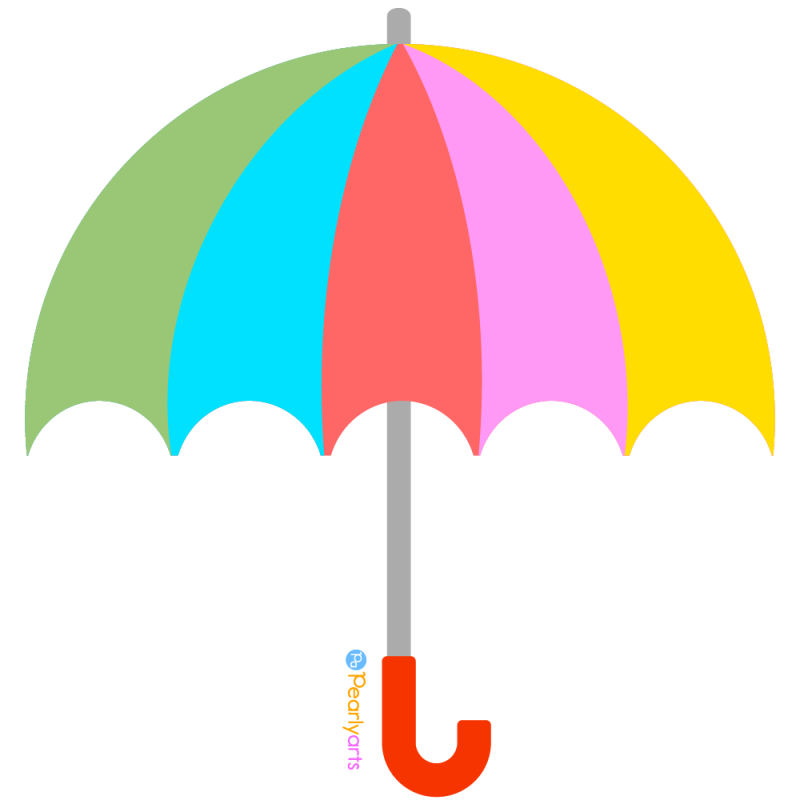 2. На фотографији испод налази се:А. Лук  Б. Вук  В. Фока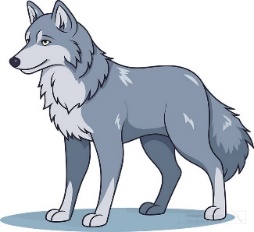 3. У називу једне од доле наведених животиња слово К понавља се два пута. У питању је:А. Фока  Б. Кокошка  В. Камила4. Бојан је у песку ископао ________. (погледај фотографију испод)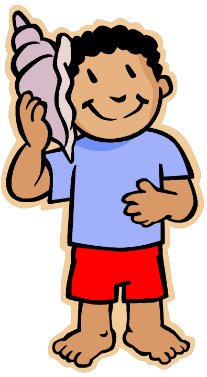 5. „Кос је нашао кесу кикирикија на клупи.”- Колико пута се понавља слово К у наведеној реченици?А. Пет пута   Б. Четири пута  В. Шест пута6. Шта је хладно, а жари?________________________7. На фотографији испод налази се:______________________________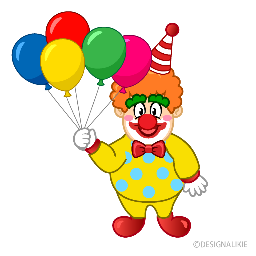 8. Која од доле наведених воћки почиње словом К?А.                                       Б.                          В. 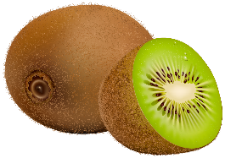 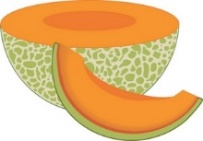 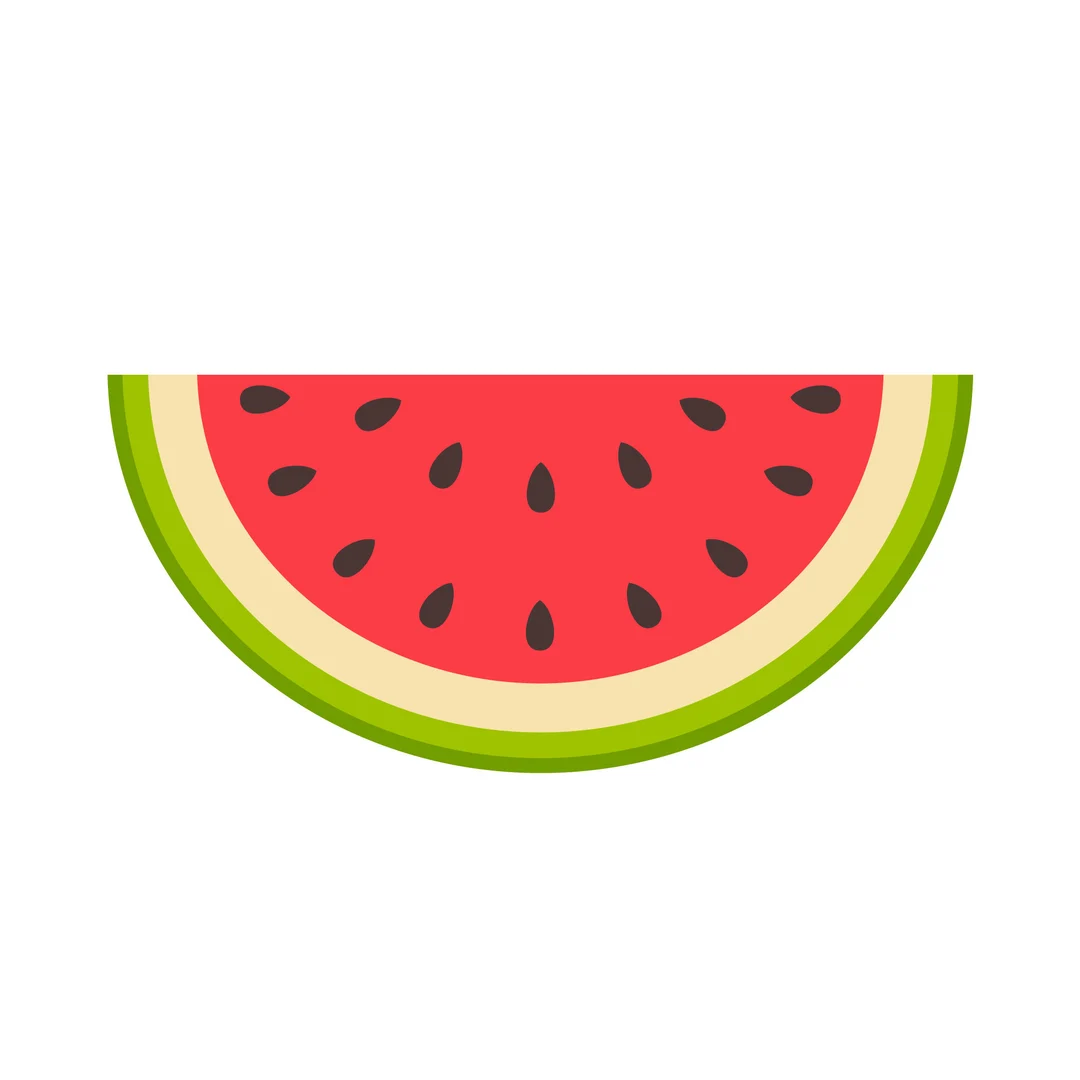 9. „Жаба крекетуша огласила се живахно из баре.”- Колико пута се понавља слово К у наведеној реченици?А. Два пута  Б. Три пута  В. Четири пута10. На фотографији испод налази се:______________________________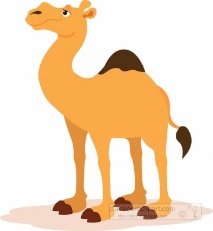 11. Који спорт почиње словом К?А. Рукомет                    Б. Фудбал             В. Кошарка 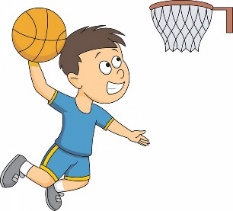 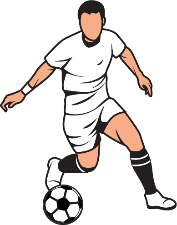 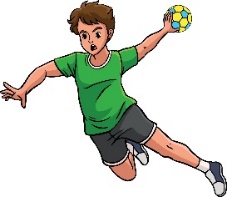 12. Ксенија је купила __________. 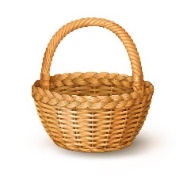 13. Састави реч од задатих слова: у, к, д, с, р, е_______________________________________14. Воћка са фотографије испод почиње на слово К. У питању је: _____________________________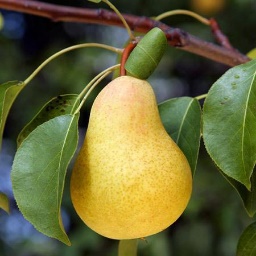 